Тема «Либеральные реформы 60 – 70 годов XIX века»                    Цель : Каково было значение реформ для России.Задачи:Образовательная – Через анализ проведения либеральных реформ подойти к пониманию необходимости модернизации империи.Развивающая – продолжить развитие у учащихся умения работать с рабочей тетрадью, источником, картой, умения выявлять главное, анализировать.Воспитывающая – продолжить воспитание на гражданственности при изучение темы.Тип урока : комбинированныйОборудование : учебник , рабочая тетрадь.Время : 1 часаПлан занятияУчреждение земств.Самоуправление в городах.Судебная реформа.Военная реформа.Реформа просвещения.Православная церковь в годы реформ.Организационный момент: Доведение до учащихся темы и цели урока, его патриотическую значимость.Обеспечение мотивационного настроя учащихся.Домашнее задание: написать газетную статью о реформах (от автора того времени).ПриложенияЛиберальные реформы 60 – 70 годов.1864 год – утверждение Александром II «Положения о губернских и уездных земских учреждениях».1864 год – издание «Положения о начальных народных училищах». Утверждение Устава гимназий и прогимназий: создание гимназий двух типов – классических и реальных.1864 год – утверждение новых судебных уставов.1874 год – принятие Устава о воинской повинности.ГОУ НПО ПУ №15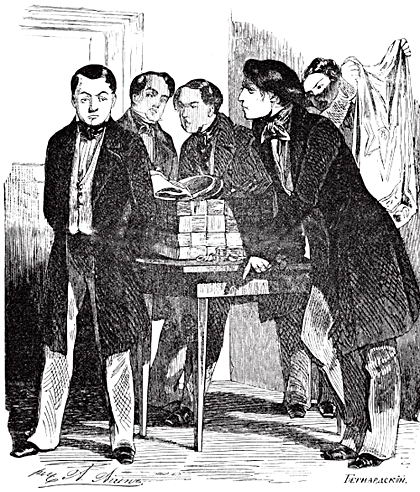 Тема «Либеральные реформы 60 – 70 годов XIX века»Разработал: Парфенов И.В.2013NДеятельность преподавателяДеятельность учащихсяt1.«Как вы думаете почему после отмены крепостного права государство встало перед необходимостью проведения целой серии реформы»?После отмены крепостного права потребовалось проведение целого ряда других преобразований.К началу 60-х гг. прежнее управление на местах показало свою полную несостоятельность. Деятельность руководивших губерниями и уездами чиновников, назначенных в столице , и отстраненность населения от принятия любых решений довели хозяйственную жизнь, здравоохранение, просвещение до  крайнего расстройства.Отмена крепостного права         позволяла привлечь к решению местных проблем все слои население.Внимательно слушают. Отвечают на вопрос.2.Учреждение земств.1 января 1864 года – императорским указом вводилось «Положение о губернских и уездных земских учреждениях», которое предусматривало создание в уездах и губерниях  выборных земств.Учащиеся заполняют первый раздел таблицы «Либеральные реформы 60-70 годов».3.Самоуправление в городах.С 1870 года началось создание городских бессословных органов управления – дум. Они формировались по куриям, по имущественному цензу..Учащиеся заполняют второй раздел таблицы «Либеральные реформы 60-70 годов».4.Судебная реформа.В основу судебной реформы (1864г) были положены принципы бессословности суда, состязательности сторон, гласности судопроизводства, выборности судей и независимости их от властей.Учащиеся заполняют третий раздел таблицы «Либеральные реформы 60-70 годов».5.Военная реформа.В 1874 году была введена всеобщая воинская повинность. Служба – 6 лет.          Четким стало управление армией, улучшилась подготовка личного состава, модернизировалось оружие.Учащиеся заполняют четвертый раздел таблицы «Либеральные реформы 60-70 годов».6.Реформа просвещения.В 1863 г был введен устав, восстанавливающий автономию университетов. Совет профессоров выбирал ректора и деканов. Перестроена система школьного образования. Гимназии.Учащиеся заполняют пятый раздел таблицы «Либеральные реформы 60-70 годов».7.Рефлексия .В чем вы видите плюсы и минусы земской реформы?Какие принципы были положены в основу судебной реформы?Какие изменения произошли в армии? Почему рекрутская повинность перестала отвечать потребностям государства?В чем вы видите плюсы и минусы реформы самоуправления? Защита таблиц.Название реформыЕе основное содержаниеЗначениеЗемскаяСамоуправленияСудебнаяВоеннаяПросвещения